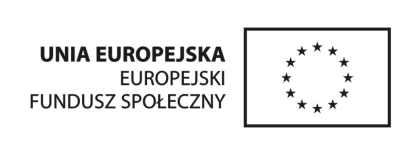 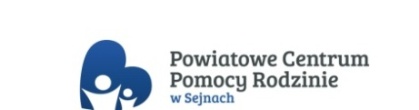 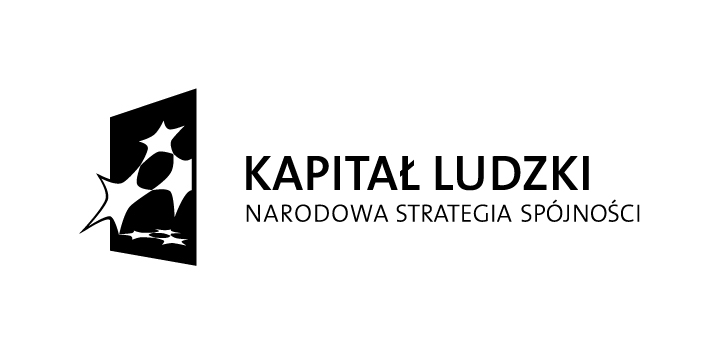 Nr sprawy:  PCPR.252.1.2015 									Sejny, dnia 02.04.2015r.Zaproszenie do złożenia oferty nr 6 Zamawiający:		Powiatowe Centrum Pomocy Rodzinie w Sejnach			ul. Piłsudskiego 34, 16-500 Sejnystrona www.pcpr.sejny.pl, e-mail: biuro@pcpr.sejny.plgodziny urzędowania: 7:30 ÷ 15:30Tryb udzielenia zamówienia:Postępowanie prowadzone jest na podstawie art. 4 pkt 8 ustawy z dnia 29 stycznia 2004r. Prawo zamówień publicznych (Dz. U. z 2013r. poz. 907 z późniejszymi zmianami) – zwanej dalej ustawą oraz zgodnie z Zarządzeniem nr 10/2014 Kierownika Powiatowego Centrum Pomocy Rodzinie w Sejnach z dnia 16 kwietnia 2014r., tj. Regulaminem udzielania zamówień publicznych w Powiatowym Centrum Pomocy Rodzinie w Sejnach.   Przedmiotem zamówienia jest:Zorganizowanie i przeprowadzenie 14 – dniowego turnusu rehabilitacyjnego1 dla osób niepełnosprawnych w nadmorskiej miejscowości w ramach projektu systemowego „Nowe jutro - program integracji zawodowej i społecznej” współfinansowanego przez Unię Europejską z Europejskiego Funduszu Społecznego w ramach Programu Operacyjnego Kapitał Ludzki.1) Termin płatności - w terminie 14 dni od przedłożenia faktury oraz dokumentów rozliczeniowych.2) Położenie ośrodka-  nie dalej niż 600 km od miasta Sejny (wg mapy Google, trasa- Sejny, Augustów, Ełk, Olsztyn...).3) Opis przedmiotu zamówienia:Pobyt na dwutygodniowym turnusie rehabilitacyjnym dla 16 osób, w tym: 12 osób niepełnosprawnych - uczestników projektu systemowego, w tym 5 osób posiadających orzeczenie z tytułu upośledzenia narządu ruchu oraz:schorzenia neurologiczne – 3 osoby;choroba psychiczna – 3 osoby;osoby niepełnosprawna z ogólnym stanem zdrowia -1osoba. 2 osoby -  opiekunowie osób niepełnosprawnych,2  opiekunów kadry merytorycznej PCPR.Zakwaterowanie uczestników turnusu w pokojach  7 x 2 osobowych i 1 x 3 osobowy. Zamawiający zastrzega, iż może ulec niewielkiej zmianie liczba uczestników.wszystkie pokoje z pełnym węzłem sanitarnym- dostosowanym do potrzeb osób niepełnosprawnych (łazienka i toaleta), wraz z minimalnym wyposażeniem, takim jak: TV, ręczniki, czajnik bezprzewodowy, lodówka;pełne wyżywienie- śniadanie, obiad, kolacja w sali położonej na terenie ośrodka;bezpłatna całodobowa opieka medyczna (stała opieka lekarska i pielęgniarska). Zabiegi rehabilitacyjne dla niepełnosprawnych uczestników turnusu zgodnie;baza zabiegowa ośrodka winna obejmować minimum: fizykoterapię (elektroterapię, magnetoterapię, światłolecznictwo, hydroterapię,  termoterapię, w tym krioterapię                                i ciepłolecznictwo), kinezyterapię, muzykoterapię, inhalacje, masaże, w tym hydromasaż;atrakcyjne miejsce położenia ośrodka,  odległość ośrodka od morza maksymalnie 500 m, taksa klimatyczna za wszystkich uczestników turnusu wliczona w cenę oferty;zapewnienie znajdującej się na terenie ośrodka bezpłatnej bazy wypoczynkowo- rekreacyjnej w tym: infrastruktury sportowej wraz z bezpłatną wypożyczalnią sprzętu sportowego;teren ośrodka powinien być bezpieczny, chroniony, ogrodzony;zapewnienie bezpłatnie uczestnikom pobytu obsługi kulturalno - oświatowej, zajęć o charakterze integracyjno – rozrywkowym (ogniska, grillowania, zabaw tanecznych/ dancingów, pikników).Oferta powinna zawierać cenę całego zamówienia. Wykonawca zobowiązany jest podać cenę obejmującą wykonanie przedmiotu zamówienia na warunkach określonych w opisie przedmiotu zamówienia.TERMIN REALIZACJI ZAMÓWIENIA:  01.V.2015 r. – 7.VI.2015 r.DO OFERTY NALEŻY ZAŁĄCZYĆ:Zawiadomienie o wpisie do rejestru organizatorów turnusów.Zawiadomienie o wpisie do rejestru ośrodków.Referencje dotyczące organizacji turnusów rehabilitacyjnych dla grup powyżej 15 osób w okresie ostatnich 3 lat wraz z dokumentacją potwierdzającą, że usługi zostały wykonane należycie.Wykaz (opis) ośrodka dostępnego Wykonawcy wraz z informacją o podstawie dysponowania tym ośrodkiem.       Dokumenty należy składać w oryginale lub kopii poświadczonej za zgodność z oryginałem przez wykonawcę.KRYTERIA OCENY OFERTCena oferty – 60 %Sposób obliczania punktacji za spełnienie kryterium:	     C mincena: ……………………………………..  X  60 = Pc	     CPc – liczba punktów za cenę podaną w ofercie,C min – najniższa cen w podanych ofertach,C – cena podana w badanej ofercie.Standard usługi – 40 %W ramach powyższego kryterium można otrzymać od 0 do 40 punktów.Jeżeli mowa o pokojach i ich wyposażeniu to Zamawiający ma na uwadze pokoje, w których zostanie zakwaterowana grupa.Za najkorzystniejszą zostanie uznana oferta, która uzyska najwyższą liczbę punktów, będącą sumą punktów przyznanych w poszczególnych kryteriach.TERMIN I MIEJSCE SKŁADANIA OFERT:1) Oferty należy składać bezpośrednio lub przesłać do Powiatowego Centrum Pomocy Rodzinie w Sejnach, ul. Piłsudskiego 34, w terminie do 09.04.2015 r. do godz. 10:30. Oferty otrzymane po terminie nie będą rozpatrywane.2)  Ofertę należy dostarczyć w zamkniętej kopercie z dopiskiem „Zorganizowanie i przeprowadzenie 14-dniowego turnusu rehabilitacyjnego dla osób niepełnosprawnych w nadmorskiej miejscowości w ramach projektu systemowego „Nowe jutro - program integracji zawodowej i społecznej”.ZAMAWIAJĄCY ZASTRZEGA SOBIE PRAWO DO:wglądu w oryginały dokumentów, których kopie zostaną złożone w ofercie oraz zweryfikowania osobiście danych zawartych w formularzu ofert.dokonania wizji na terenie ośrodka zgłoszonego w dokumentach przetargowych celem określenia zgodności jego opisu ze stanem faktycznym..OSOBA DO KONTAKTÓW: Lidia Niewiadomska 87: 517 34 15.Organizacja turnusu rehabilitacyjnego ma zostać przeprowadzona zgodnie z Rozporządzeniem Ministra Pracy i Polityki Społecznej z dnia 15 listopada 2007r. w sprawie turnusów rehabilitacyjnych (Dz. U. z dnia 11 grudnia 2007 r. Nr 230, poz. 1694z  późn. zm.Szczegółowe kryteriaSzczegółowe kryteriaIlość punktówPołożenie ośrodkaOdległość od plażydo 320 m4 pktPołożenie ośrodkaOdległość od miasta Sejny(wg. Mapy Google trasa: Sejny, Augustów, Ełk, Olsztyn…)do 520 km7 pktPołożenie ośrodkaPowierzchnia ośrodkapowyżej 3 hektary3 pktStandard pokoiPowierzchnia 2-osobowego pokoju, w którym będzie zakwaterowana grupa.(bez korytarza i łazienki)powyżej 13 m24 pktStandard pokoiW pokoju znajduje się telewizor z przekątną ekranu po wyżej 25’’ wraz z podłączoną telewizją satelitarną.W pokoju znajduje się telewizor z przekątną ekranu po wyżej 25’’ wraz z podłączoną telewizją satelitarną.6 pktStandard pokoiŁazianka wyposażona w ręczniki (małe i duże) i suszarkę do włosów  Łazianka wyposażona w ręczniki (małe i duże) i suszarkę do włosów  4 pktDodatkowe atrakcje  Organizacja bezpłatnej wycieczki np:- wycieczka do Trójmiasta,- wycieczka po Helu,- ruchome wydmy i wyrzutnia rakiet.(Lub inne znane i ciekawe miejsca pod względem przyrodniczym i historycznym).Organizacja bezpłatnej wycieczki np:- wycieczka do Trójmiasta,- wycieczka po Helu,- ruchome wydmy i wyrzutnia rakiet.(Lub inne znane i ciekawe miejsca pod względem przyrodniczym i historycznym).4 pktDodatkowe atrakcje  Bezpłatny dostęp do basenu o powierzchni powyżej 130 m2Bezpłatny dostęp do basenu o powierzchni powyżej 130 m25 pktDodatkowe atrakcje  Organizacja turnusu w II połowie maja 2015Organizacja turnusu w II połowie maja 20153 pkt